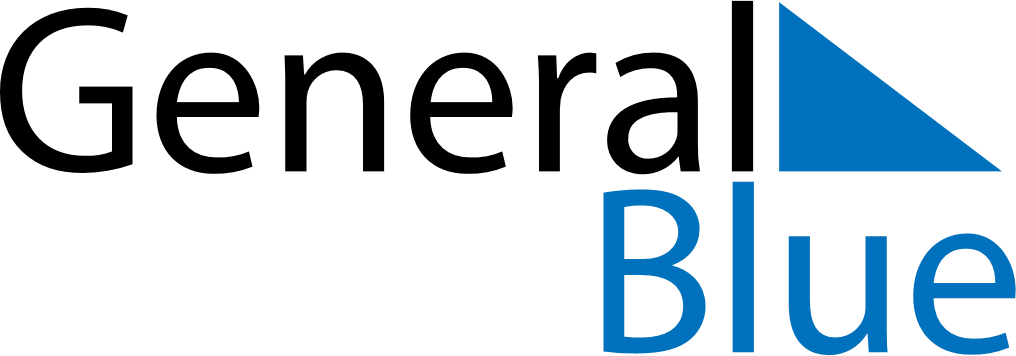 March 2018March 2018March 2018March 2018MexicoMexicoMexicoMondayTuesdayWednesdayThursdayFridaySaturdaySaturdaySunday123345678910101112131415161717181920212223242425Benito Juárez’s birthday (day off)Benito Juárez’s birthday26272829303131Maundy ThursdayGood Friday